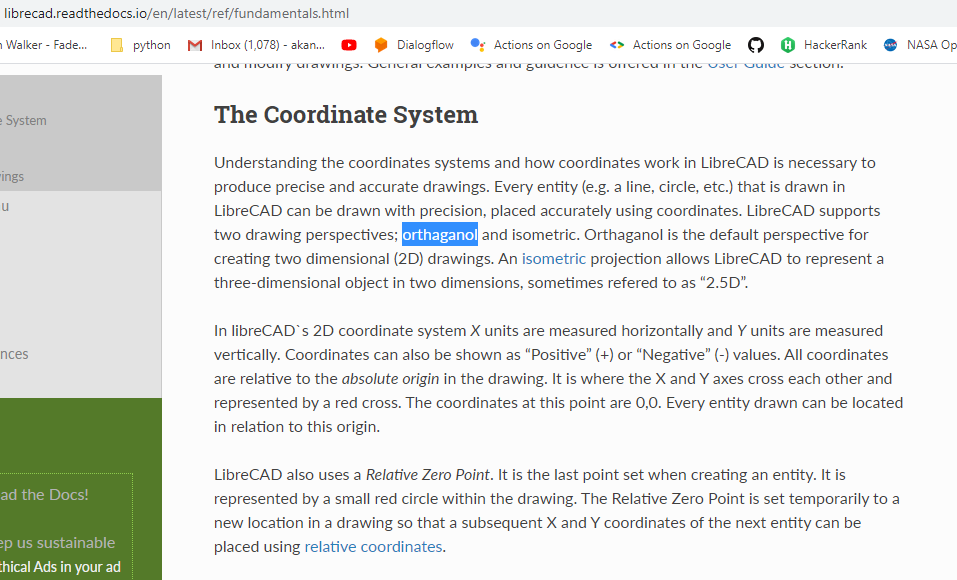 There are few errors here -https://librecad.readthedocs.io/en/latest/ref/fundamentals.html Under the coordinate system spellings which are incorrect areOrthaganol - OrthogonalRefered – referredhttps://librecad.org/#joinusmost important  -> most importantlyopen source -> open-sourceLibreCAD is a free Open Source CAD application for Windows, Apple and Linux. Support and documentation is free from our large, dedicated community of users, contributors and developers.Is-are